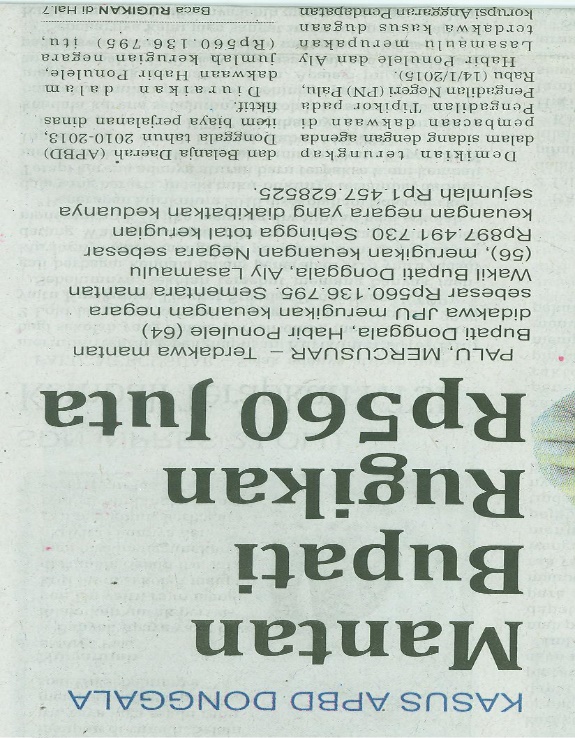 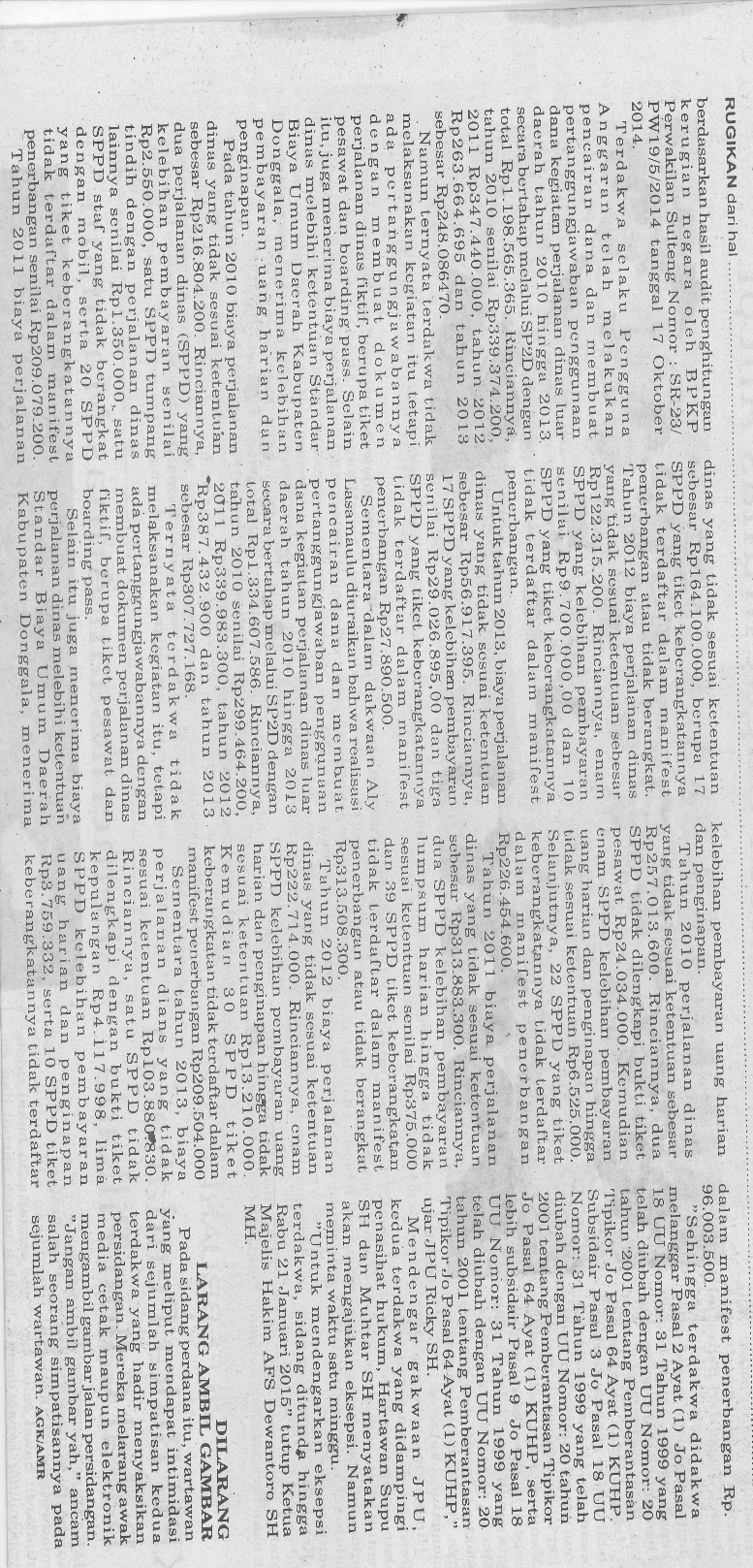 Harian    :MercusuarKasubaudSulteng IHari, tanggal:Kamis, 15 Januari 2014KasubaudSulteng IKeterangan:Mantan Bupati rugikan Rp560 jutaKasubaudSulteng IEntitas:DonggalaKasubaudSulteng I